9	рассмотреть и утвердить Отчет Директора Бюро радиосвязи в соответствии со Статьей 7 Конвенции МСЭ;9.2	о наличии любых трудностей или противоречий, встречающихся при применении Регламента радиосвязи1; а также9.3	о мерах, принятых во исполнение Резолюции 80 (Пересм. ВКР-07);ВведениеВ соответствии с Резолюцией 559 (ВКР-19) Бюро радиосвязи определило настоящую администрацию (см. Циркулярное письмо CR/455 от 21 февраля 2020 г.) как одну из администраций, отвечающих условиям применения специальной процедуры, которая описана в этой Резолюции. В результате успешного применения настоящей администрацией упомянутой выше специальной процедуры частотные присвоения спутниковой сети BEN_SAT были включены в Список присвоений для дополнительного использования в Районах 1 и 3 Приложений 30 и 30A, что было подтверждено Бюро в следующих Специальных секциях:публикация Части А для координации частот: Специальные секции AP30/E/854 и AP30A/E/854, прилагаемые к ИФИК БР № 2932 от 27 октября 2020 года;публикация Части B для включения в список присвоений для дополнительного использования: Специальные секции AP30/E/854 и AP30A/E/854, прилагаемые к ИФИК БР № 2993 от 4 апреля 2023 года.Предложение	BEN/16/1В связи с успешным применением настоящей администрацией Резолюции 559 (ВКР-19) и включением в Список присвоений для дополнительного использования в Районах 1 и 3 Приложений 30 и 30A частотных присвоений ее спутниковой сети BEN_SAT, опубликованных в Части А Специальных секций AP30/E/854 и AP30A/E/854, прилагаемых к ИФИК БР № 2932 от 27 октября 2020 года, и в Части В Специальных секций AP30/E/854 и AP30A/E/854, прилагаемых к ИФИК БР № 2993 от 4 апреля 2023 года, настоящая администрация просит ВКР-23 рассмотреть возможность включения всех частотных присвоений данной спутниковой сети в Планы для Районов 1 и 3 Приложений 30 и 30A взамен ее присвоений, входящих в эти Планы, в соответствии с п. 4 Прилагаемого документа к указанной Резолюции и § 4.1.27 Статьи 4 Приложений 30 и 30A.Убедительно просим ВКР-23 также утвердить это предложение и принять необходимые решения.Основания:	применение п. 4 Прилагаемого документа к Резолюции 559 (ВКР-19) и § 4.1.27 Статьи 4 Приложений 30 и 30A.______________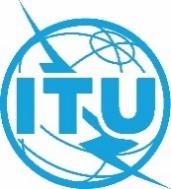 Всемирная конференция радиосвязи (ВКР-23)
Дубай, 20 ноября – 15 декабря 2023 годаВсемирная конференция радиосвязи (ВКР-23)
Дубай, 20 ноября – 15 декабря 2023 года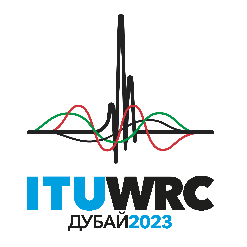 ПЛЕНАРНОЕ ЗАСЕДАНИЕПЛЕНАРНОЕ ЗАСЕДАНИЕДокумент 16-RДокумент 16-R25 апреля 2023 года25 апреля 2023 годаОригинал: английскийОригинал: английскийБенин (Республика)Бенин (Республика)Бенин (Республика)Бенин (Республика)ПРЕДЛОЖЕНИЯ ДЛЯ РАБОТЫ КОНФЕРЕНЦИИПРЕДЛОЖЕНИЯ ДЛЯ РАБОТЫ КОНФЕРЕНЦИИПРЕДЛОЖЕНИЯ ДЛЯ РАБОТЫ КОНФЕРЕНЦИИПРЕДЛОЖЕНИЯ ДЛЯ РАБОТЫ КОНФЕРЕНЦИИВКЛЮЧЕНИЕ В ПЛАНЫ ДЛЯ РАЙОНОВ 1 И 3 пРИЛОЖЕНИЙ 30 И 30A ПРИСВОЕНИЙ, ПОЛУЧЕННЫХ В РЕЗУЛЬТАТЕ УСПЕШНОГО ПРИМЕНЕНИЯ НАСТОЯЩЕЙ АДМИНИСТРАЦИЕЙ РЕЗОЛЮЦИИ 559 (ВКР-19), ВЗАМЕН ЕЕ ПРИСВОЕНИЙ, входящих В ЭТИ ПЛАНЫ, В СООТВЕТСТВИИ С УКАЗАННОЙ РЕЗОЛЮЦИЕЙ И § 4.1.27 СТАТЬИ 4 ПРИЛОЖЕНИЙ 30 И 30AВКЛЮЧЕНИЕ В ПЛАНЫ ДЛЯ РАЙОНОВ 1 И 3 пРИЛОЖЕНИЙ 30 И 30A ПРИСВОЕНИЙ, ПОЛУЧЕННЫХ В РЕЗУЛЬТАТЕ УСПЕШНОГО ПРИМЕНЕНИЯ НАСТОЯЩЕЙ АДМИНИСТРАЦИЕЙ РЕЗОЛЮЦИИ 559 (ВКР-19), ВЗАМЕН ЕЕ ПРИСВОЕНИЙ, входящих В ЭТИ ПЛАНЫ, В СООТВЕТСТВИИ С УКАЗАННОЙ РЕЗОЛЮЦИЕЙ И § 4.1.27 СТАТЬИ 4 ПРИЛОЖЕНИЙ 30 И 30AВКЛЮЧЕНИЕ В ПЛАНЫ ДЛЯ РАЙОНОВ 1 И 3 пРИЛОЖЕНИЙ 30 И 30A ПРИСВОЕНИЙ, ПОЛУЧЕННЫХ В РЕЗУЛЬТАТЕ УСПЕШНОГО ПРИМЕНЕНИЯ НАСТОЯЩЕЙ АДМИНИСТРАЦИЕЙ РЕЗОЛЮЦИИ 559 (ВКР-19), ВЗАМЕН ЕЕ ПРИСВОЕНИЙ, входящих В ЭТИ ПЛАНЫ, В СООТВЕТСТВИИ С УКАЗАННОЙ РЕЗОЛЮЦИЕЙ И § 4.1.27 СТАТЬИ 4 ПРИЛОЖЕНИЙ 30 И 30AВКЛЮЧЕНИЕ В ПЛАНЫ ДЛЯ РАЙОНОВ 1 И 3 пРИЛОЖЕНИЙ 30 И 30A ПРИСВОЕНИЙ, ПОЛУЧЕННЫХ В РЕЗУЛЬТАТЕ УСПЕШНОГО ПРИМЕНЕНИЯ НАСТОЯЩЕЙ АДМИНИСТРАЦИЕЙ РЕЗОЛЮЦИИ 559 (ВКР-19), ВЗАМЕН ЕЕ ПРИСВОЕНИЙ, входящих В ЭТИ ПЛАНЫ, В СООТВЕТСТВИИ С УКАЗАННОЙ РЕЗОЛЮЦИЕЙ И § 4.1.27 СТАТЬИ 4 ПРИЛОЖЕНИЙ 30 И 30AПункты 9.2 и 9.3 повестки дняПункты 9.2 и 9.3 повестки дняПункты 9.2 и 9.3 повестки дняПункты 9.2 и 9.3 повестки дня